Sehubungan dengan telah diselesaikannya pelaksanaan Ujian Sidang Tesis, maka mahasiswa yang bersangkutan wajib menyerahkan beberapa form yang terlampir sebagai berikut :SURAT PERNYATAAN yang telah ditandatangani oleh Dosen Pembimbing dan Mahasiswa (ber-materai).Jika mahasiswa tidak dapat menyelesaikan revisi sidang Tesis sesuai surat pernyataan (pada point 1), maka sidang Tesis akan diulang dan mahasiswa wajib membayar biaya sidang Tesis.WAJIB menyerahkan Berita Acara Sidang (Form Revisi Sidang) yang telah ditandatangani masing-masing Dosen Penguji beserta Cover Tesis yang sudah Final.Mengisi FORMULIR IJIN PENGGANDAAN HARD COVER TESIS yang telah ditandatangani oleh Dosen Pembimbing dan Ketua Program Studi. Dengan menyerahkan bukti submit artikel jurnal internasional.Tanda tangan Ketua Program Studi di Lembar Pengesahan Tesis diberikan setelah mahasiswa menyerahkan bukti publish artikel jurnal internasional. Menyerahkan CD Tesis maksimal satu bulan setelah ujian sidang Tesis.Isi CD TESIS (word) terdiri dari 4 folder :Dokumen	: isi (SK Pembimbing, scan pengesahan, scan pernyataan)Jurnal	: isi (bahasa Indonesia dan Inggris)Tesis Lengkap	: isi (cover s/d daftar pustaka, dipisah perfile)Lampiran	: isi (Kuesioner, tabulasi data, output statistik)Menyerahkan artikel jurnal internasional  yang telah publish ke Program StudiMengisi Formulir Data Mahasiswa (sebagai data alumni Program Studi Magister Universitas Mercu Buana).Permohonan SKL (Surat Keterangan Lulus) dapat menghubungi Biro Administrasi Pembelajaran (BAP), dengan syarat sudah mendaftar Wisuda.Memberikan uang sumbangan buku perpustakaan sebesar Rp 350.000, melalui Biro Administrasi Keuangan (BAK)Pengecekan similarity dengan sistem turnitin maksimal 30%, jurnal (bahasa indonesia) dikirim ke email arie.pangudi@mercubuana.ac.id. Surat keterangan dan jurnal yang telah similarity sebagai lampiran di hardcover tesis.Mohon butir-butir diatas agar diperhatikan dan dilaksanakan sebagaimana mestinya.Ttd.Tata UsahaDirektorat Pascasarjana 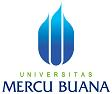 PROGRAM STUDI MAGISTERDIREKTORAT PASCASARJANAUNIVERSITAS MERCU BUANAQ